Szukasz pracy, nie mając doświadczenia? Poznaj 3 cechy, na które warto postawićZapraszamy do lektury artykułu, który powstał przy współpracy z portalem rozwojosobistypopolsku.pl!Cały artykuł przeczytasz tutaj.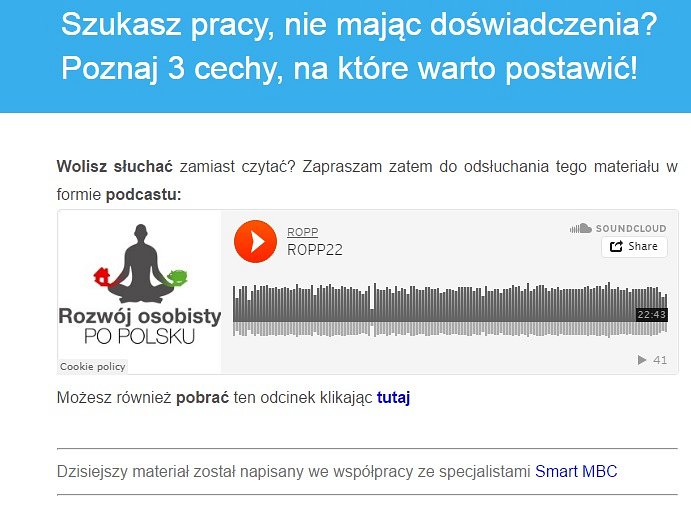 rozwojosobistypopolsku.pl